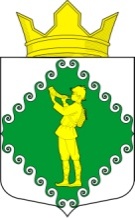 Республика КарелияОлонецкий национальный муниципальный районАдминистрация Туксинского сельского поселенияПОСТАНОВЛЕНИЕот  29 апреля  2019 года                                       №  21                                                   д. ТуксаО внесении изменений в постановление администрации Туксинского сельского поселения от 18.01.2018 № 6Администрация Туксинского сельского поселения п о с т а н о в л я е т:Внести в постановление администрации Туксинского сельского поселения от 18.01.2018 № 6 «Об утверждении Порядка и сроков представления, рассмотрения и оценки предложений заинтересованных лиц о включении дворовой территории в муниципальную программу формирования современной городской среды на 2018-2022 годы» следующие изменения:В наименовании слова «на 2018-2022 годы» исключить.Преамбулу постановления изложить в новой редакции: «В соответствии с приложением № 15 к государственной программе Российской Федерации «Обеспечение доступным и комфортным жильем и коммунальными услугами граждан Российской Федерации», утвержденной постановлением Правительства Российской Федерации от 30.12.2017 № 1710, постановлением Правительства Республики Карелия от 31.08.2017 № 301-П «Об утверждении государственной программы Республики Карелия «Формирование современной городской среды», в целях реализации муниципальной программы «Формирование современной городской среды на территории Туксинского сельского поселения», утвержденной постановлением администрации Туксинского сельского поселения от 22.12.2017 № 58, администрация Туксинского сельского поселения постановляет:».В пункте 1 слова «на 2018-2022 годы» исключить.В порядке и сроках представления, рассмотрения и оценки предложений заинтересованных лиц о включении дворовой территории в муниципальную программу формирования современной городской среды на 2018-2022 годы, утвержденных данным постановлением:в наименовании слова «на 2018-2022 годы» исключить;в абзацах 1 и 2 пункта 1 слова «на 2018-2022 годы» исключить;абзац 3 подпункта «в» пункта 2 изложить в следующей редакции: «включенных в дополнительный перечень работ по благоустройству дворовых территорий многоквартирных домов – в размере не менее 3 процентов от стоимости выполнения мероприятий из дополнительного перечня работ по благоустройству, а для дворовых территорий, включенных в муниципальную программу формирования современной городской среды после вступления в силу постановления Правительства Российской Федерации от 09.02.2019 № 106 «О внесении изменений в приложение № 15 к государственной программе Российской Федерации «Обеспечение доступным и комфортным жильем и коммунальными услугами граждан Российской Федерации», - не менее 20 процентов от стоимости выполнения таких работ.»;в пункте 4 слова «на 2018-2022 годы» исключить;в абзаце 5 подпункта «б» пункта 9 слова «включении/невключении» заменить на «включении»;в абзаце 2 пункта 10.1 слова «в 2018 – 2022 годах» исключить.	приложение № 1 к Порядку и срокам представления, рассмотрения и оценки предложений заинтересованных лиц о включении дворовой территории в муниципальную программу формирования современной городской среды изложить в новой редакции, согласно Приложению.Настоящее постановление вступает в силу со дня его подписания и подлежит размещению на официальном сайте администрации Туксинского сельского поселения в информационно-телекоммуникационной сети "Интернет" по адресу: http://adm-tyksa.ru/ и обнародованию в Туксинской сельской библиотеке.И.о. главы Туксинскогосельского поселения	М.А. ЛеоноваПриложение к Постановлению от 29.04.2019 № 21Приложение № 1к Порядку и срокам представления, рассмотрения и оценки предложений заинтересованных лиц о включении дворовой территории в муниципальную программу формирования современной городской средыПеречень работ по благоустройству дворовых территорий многоквартирных домов1.Минимальный перечень работ по благоустройству дворовых территорий многоквартирных домов1.1.Ремонт дворовых проездов1.2.Обеспечение освещения дворовых территорий1.3.Установка скамеек1.4.Установка урн2.Дополнительный перечень работ по благоустройству дворовых территорий многоквартирных домов2.1.Обустройство тротуаров, пешеходных дорожек (в том числе тротуарной плиткой)2.2.Установка бордюрных камней2.3.Установка качелей2.4.Устройство гостевой стоянки (автомобильной парковки)2.5Оборудование детской (игровой) площадки2.6Оборудование спортивной площадки2.7Озеленение территории (высадка, формирование крон деревьев, кустарников, устройство цветников)2.8Установка газонных ограждений, декоративных ограждений2.9Обрезка деревьев и кустов2.10Удаление аварийных деревьев2.11Демонтаж хозяйственных построек (в том числе сараев) и строительство сараев2.12Устройство хозяйственно-бытовых площадок для установки контейнеров-мусоросборников2.13Отсыпка дворовой территории (выравнивание)2.14Устройство площадок для выгула животных2.15Оборудование велопарковки2.16Устройство ливневой канализации